                   Colegio  Américo Vespucio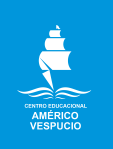                   Quintos Básicos / Lenguaje y Comunicación                  IALA / 2020La ciudad contemporáneaUnidad II: La ciudad en la historiaIntroducción: el nacimiento de las ciudades – primeros núcleos urbanosLeer el siguiente texto:Se atribuye a nuestra especie -Homo sapiens sapiens- una antigüedad de unos ciento cincuenta mil años. Impresiona admitir que, durante miles de años, nuestro antecesor directo subsiste en bandas nómadas integradas por unas cuantas docenas de individuos. Sobrevive gracias al consumo de carroña, a la recolección de frutos silvestres y a la caza. Un cambio radical en este modo de vida se produjo hace diez mil años en algunas zonas del planeta cuando se puso en marcha la llamada revolución agrícola: el cultivo de algunas especies vegetales y la domesticación de algunos animales consolidó el asentamiento de pequeñas comunidades que empezaron a dotarse de una embrionaria organización política, diferenciada y permanente. De estos asentamientos -de estos primeros poblados y pequeñas ciudades- nacerán gradualmente las variadas formas políticas que la historia ha conocido, algunas de las cuales han llegado hasta hoy. […] A lo largo de diez mil años de experiencia política, los humanos se han organizado de maneras diferentes: desde elementales mecanismos de arbitraje y de presión para resolver disputas vecinales hasta la complejidad de las grandes organizaciones internacionales que se ocupan hoy de gestionar los grandes conflictos planetarios y que explican a estados, empresas transnacionales, movimientos sociales y medios de comunicación. Ciencia política. Josep M. VallesResponder:1.- En relación al texto, ¿Cuál sería la relación que existe entre el concepto de “ciudad” y “organización política”? Reflexione y explique con sus propias palabras. ________________________________________________________________________________________________________________________________________________________________________________________________________________________________________________________________________________________________________________________________________________________________________________________________________________

2.- Si identificásemos la sala de clases como una “ciudad”, ¿Qué elementos o características identificarías como organización política? Reflexione y fundamente su respuesta.________________________________________________________________________________________________________________________________________________________________________________________________________________________________________________________________________________________________________________________________________________________________________________________________________________________________________________________________________________________________

3.- En relación al texto, ¿Por qué es importante la organización política para el ser humano? ¿Podríamos vivir actualmente en un mundo sin organización política? Reflexione y fundamente su respuesta. ________________________________________________________________________________________________________________________________________________________________________________________________________________________________________________________________________________________________________________________________________________________________________________________________________________Leer el siguiente texto: La revolución agrícola y su influencia en las primeras civilizacionesLa adopción de la agricultura significó para sus usuarios la posibilidad de desarrollar civilizaciones más avanzadas que las de sus contemporáneos, debido a los cambios culturales que produjo. El más importante es el paso de grupos nómadas a poblaciones sedentarias, motivado por la necesidad de desarrollar la agricultura y la ganadería, y de establecer un lugar fijo de alimentación y residencia.Consecuentemente, la sedentarización originó el desarrollo urbano y las ciudades; aunque es cierto que muchos grupos humanos que se dedicaban a la pesca en las regiones costeras vivían en especies de aldeas, no contaban con una organización funcional a la actividad económica y no habían logrado desarrollar ciudades.Por otro lado, la adopción de la agricultura generó, por primera vez en la historia del hombre, la posibilidad de contar con excedentes alimenticios y se produjo un fenómeno de crecimiento demográfico; es decir, la población tuvo un aumento sostenido en el tiempo, […] lo que hizo crecer las aldeas que se transformaron en ciudades. Conjuntamente con la revolución técnica, la revolución agrícola condujo a una división y especialización del trabajo. Sólo bastaba que un sector de la población se dedicara a las faenas agrícolas para sustentar a la ciudad. Así, el resto comenzó a dedicarse a otros trabajos, actividades y productos. Se desarrollaron la artesanía, el arte, el comercio, la construcción y la administración.Responder:1.- En relación al texto; si no se hubiese generado una “revolución agrícola”, ¿Cómo sería la vida del ser humano? ¿Se hubiese logrado el desarrollo de ciudades? Reflexione y fundamente su respuesta.________________________________________________________________________________________________________________________________________________________________________________________________________________________________________________________________________________________________________________________________________________________________________________________________________________2.- Teniendo en cuenta los cambios culturales que conllevó la revolución agrícola; si nos ponemos en el contexto de la emergencia sanitaria actual y el COVID-19 ¿Crees que estamos actualmente ante un posible “cambio cultural” del ser humano? ¿Cómo afectan estos cambios culturales al concepto que tenemos de “ciudad”? Reflexione y fundamente su respuesta. ________________________________________________________________________________________________________________________________________________________________________________________________________________________________________________________________________________________________________________________________________________________________________________________________________________________________________________________________________________________________________________________________________________________________________________Dudas, consultas y envío de guía de actividad al correo electrónico: diego.padilla@colegioamericovespucio.clNombreCursoFechaIV ° _________/____/ 2020AE2. Aprecian las ciudades como realidades sociales, como organizaciones colectivas que ocupan y comparten un espacio determinado dividiéndose tareas para beneficio común.AE6. Comprenden que las ciudades, al adquirir carácter polifuncional, se hacen espacios más complejos con problemas y desafíos nuevos.AE7. Comprenden en qué medida la historia de occidente está estrechamente vinculada a la vida en ciudades y cómo las nociones de civilización, orden y cultura se relacionan con estos espacios.